Setembro AmareloPalestra sobre "Valorização da Vida", alusiva ao Setembro Amarelo, Campanha contra o Suicídio. Promovida pelo Grêmio Estudantil e equipe técnica do CRAS de Pranchita, direcionada aos alunos do Colégio Estadual Júlio Giongo, nos 3 turnos, manhã, tarde e noite.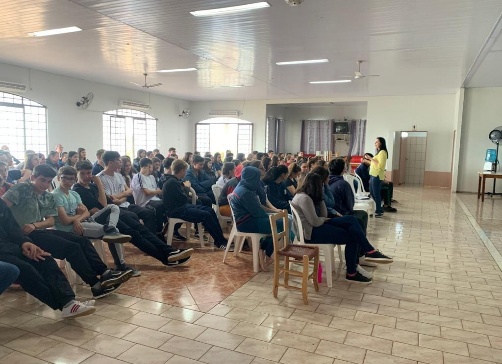 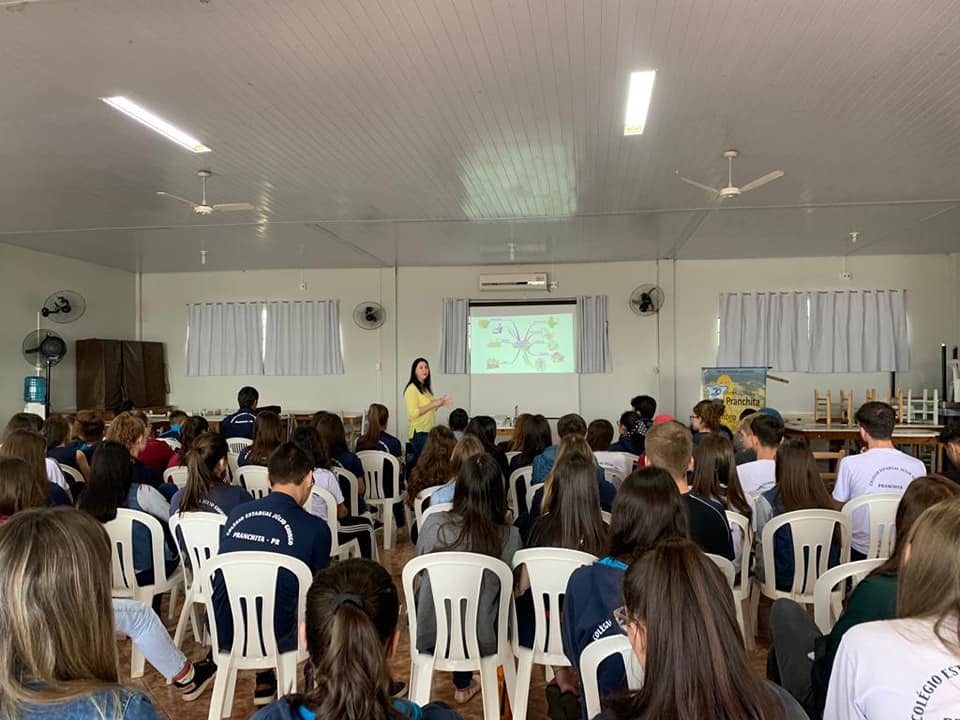 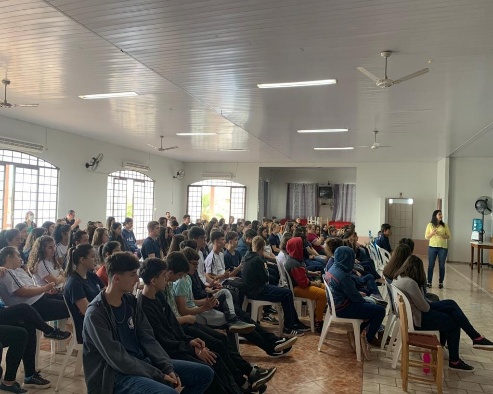 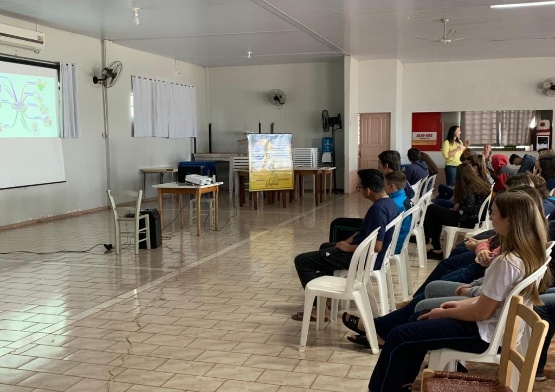 